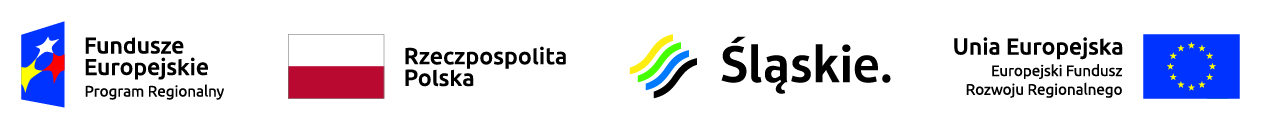 Wykonawcy biorący udział w postępowaniu nr DZP/PN/45/2020DZP.2910……2020OGŁOSZENIEWYNIKU PRZETARGU NIEOGRANICZONEGO NADostawę wraz z wyposażeniem Centralnej Sterylizatorni w ramach projektu: „Poprawa jakości i dostępności do świadczeń zdrowotnych poprzez modernizację i doposażenie Szpitala Powiatowego w Zawierciu”Zamawiający – Szpital Powiatowy w Zawierciu informuje, że w wyniku przedmiotowego postępowania jako najkorzystniejsza wg kryteriów oceny ofert została wybrana oferta firmy:Informer Med Sp. z o.o.ul. Winogrady 118PoznańA - cena - 622 198, 62 zł. – 60 pkt
B - 1 - okres udzielonej gwarancji i rękojmi - 24 miesiące – 0 pkt
B - 2 - okres udzielonej gwarancji i rękojmi - 24 miesiące - 0 pkt
C - termin wymiany wadliwego wyposażenia lub jego elementu na nowy - 30 dni - 0 pkt
D - 1 - czas reakcji serwisu i naprawy - 48 godzin - 0 pkt
D - 2-1 - czas reakcji serwisu i naprawy - 7 dni - 0 pkt
D - 2-2 - czas reakcji serwisu i naprawy - 14 dni - 0 pktOferta uzyskała: 60 pkt.Zamawiający informuje, że umowa w sprawie zamówienia publicznego zgodnie z art. 94 ust. 2  pkt 1 lit. a ustawy Pzp zostanie zawarta w dniu 01.10.2020r. w siedzibie Zamawiającego. Wyk. w 1 egz.- Wykonawca/przesłano mailem/aa.                     Zawiercie, 29.09.2020r.